DICHIARAZIONE EX ART. 137, COMMA 7, C.P.C.(in vigore dal 28.2.2023, ex D.lgs. n. 149/202, Legge 197/2022 e D.L. 198/2022)Il sottoscritto Avv. 		 quale procuratore di 	 chiede all’UNEP ***************** di procedere alla notifica dell’antescritto atto ed all’uopo dichiara che:la notifica riguarda un procedimento instaurato prima del 28 febbraio 2023;il destinatario non è titolare di posta elettronica certificata/domicilio digitale risultante nei pubblici elenchi previsti dalla normativa vigente;non è stato possibile eseguire la notifica a mezzo posta elettronica certificata ovvero la notifica a mezzo posta elettronica certificata ha avuto esito negativo per causa non imputabile al destinatario;non è stato possibile eseguire la notifica a mezzo posta elettronica certificata ovvero la notifica a mezzo posta elettronica certificata ha avuto esito negativo per causa imputabile al destinatario, ma non è stato possibile procedere all’inserimento dell’atto nell’area web prevista dall’art. 359 del Codice della Crisi di Impresa e dell’Insolvenza, in quanto al momento, ancora non istituito.Data 	Firma	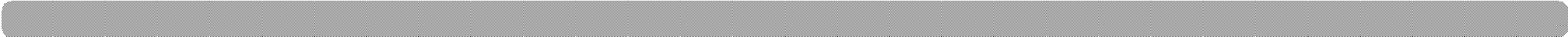 Corte di Appello di *********Ufficio Notifiche Esecuzioni ProtestiRELAZIONE DI NOTIFICAZIONEA richiesta come in atti, io sottoscritto Funzionario UNEP / Ufficiale Giudiziario della	Corte	di	Appello	********,	vista	la	richiesta	presentata	dall’avv.		quale	procuratoredi 	 e ladichiarazione	del	medesimo,	ho	notificato	il	presente	atto	a	 residente in					 mediante consegna/invio	di	copia	conforme	all’originale	a******, lì 	IL FUNZIONARIO UNEP / UFFICIALE GIUDIZIARIO